Расходомер-счетчик электромагнитный ВЗЛЕТ ЭМ  исполнения ПРОФИ –хх1МИ (ИЗНОСОУСТОЙЧИВОЕ: IP65, t0 жидкости от -10 до , футеровка – полиуретан)Модель расходомера: *-для DN до 100;  ** – RS485 MODBUS, дискретные выходы.** - для монтажа расходомеров исполнения «сэндвич» в пластиковые трубопроводы DN 10- DN 100Примечания:   ________________________________________________________________________________________________________________________________________________________________При заполнении карты заказа в прямоугольнике выбранной позиции ставится знак   Х  ,
значение параметра указывается в графе таблицы или прямоугольнике рядом с его наименованием.Ф.И.О.  принявшего заказ ____________________________________________ тел. _________________ Город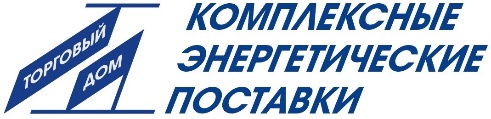 Россия, 454010, Челябинск, ул. Енисейская, 12телефон 	 8-351-750-71-50e-mail: 	 kep_td@mail.ruДокументация и программное обеспечение размещены на сайте www.kepchel.ruПлательщикРоссия, 454010, Челябинск, ул. Енисейская, 12телефон 	 8-351-750-71-50e-mail: 	 kep_td@mail.ruДокументация и программное обеспечение размещены на сайте www.kepchel.ruИНН / КПП  Россия, 454010, Челябинск, ул. Енисейская, 12телефон 	 8-351-750-71-50e-mail: 	 kep_td@mail.ruДокументация и программное обеспечение размещены на сайте www.kepchel.ruПолучательРоссия, 454010, Челябинск, ул. Енисейская, 12телефон 	 8-351-750-71-50e-mail: 	 kep_td@mail.ruДокументация и программное обеспечение размещены на сайте www.kepchel.ruПочтовый адресРоссия, 454010, Челябинск, ул. Енисейская, 12телефон 	 8-351-750-71-50e-mail: 	 kep_td@mail.ruДокументация и программное обеспечение размещены на сайте www.kepchel.ruРоссия, 454010, Челябинск, ул. Енисейская, 12телефон 	 8-351-750-71-50e-mail: 	 kep_td@mail.ruДокументация и программное обеспечение размещены на сайте www.kepchel.ruРоссия, 454010, Челябинск, ул. Енисейская, 12телефон 	 8-351-750-71-50e-mail: 	 kep_td@mail.ruДокументация и программное обеспечение размещены на сайте www.kepchel.ruтелефон, факсРоссия, 454010, Челябинск, ул. Енисейская, 12телефон 	 8-351-750-71-50e-mail: 	 kep_td@mail.ruДокументация и программное обеспечение размещены на сайте www.kepchel.ruДоставкасамовывозсамовывозЖ/ДЖ/ДАВИАРоссия, 454010, Челябинск, ул. Енисейская, 12телефон 	 8-351-750-71-50e-mail: 	 kep_td@mail.ruДокументация и программное обеспечение размещены на сайте www.kepchel.ruПеревозчикРоссия, 454010, Челябинск, ул. Енисейская, 12телефон 	 8-351-750-71-50e-mail: 	 kep_td@mail.ruДокументация и программное обеспечение размещены на сайте www.kepchel.ruПункт назначенияПункт назначенияРоссия, 454010, Челябинск, ул. Енисейская, 12телефон 	 8-351-750-71-50e-mail: 	 kep_td@mail.ruДокументация и программное обеспечение размещены на сайте www.kepchel.ruПредполагаемая дата оплатыПредполагаемая дата оплатыПредполагаемая дата оплатыПредполагаемая дата оплатыПредполагаемая дата оплатыРоссия, 454010, Челябинск, ул. Енисейская, 12телефон 	 8-351-750-71-50e-mail: 	 kep_td@mail.ruДокументация и программное обеспечение размещены на сайте www.kepchel.ruЗаявка №от «___»__________201   г.Дата готовности«___»____________201   г.Комплект однотипных приборов                        шт.исполнение Профи-_ _ 1МИ-1-2-31-4-5  - 6   -  П   -  Бизмеряемая жидкостьдиапазон температуры, °Сматериал трубопровода       Профи-х11 МИПрофи-х11 МИПрофи-х11 МИПрофи-х11 МИПрофи-х21МИПрофи-х21МИПрофи-х21МИПрофи-х21МИсэндвич, DN 10 сэндвич, DN  50 фланцевый, DN  20 фланцевый, DN  80 сэндвич, DN 15 сэндвич, DN  65 фланцевый, DN  25 фланцевый, DN 100 сэндвич, DN 20сэндвич, DN  80 фланцевый, DN  32фланцевый, DN 150 сэндвич, DN 25 сэндвич, DN 100 фланцевый, DN  40 фланцевый, DN 200 сэндвич, DN 32 сэндвич, DN 150 фланцевый, DN  50фланцевый, DN 300сэндвич, DN 40 фланцевый, DN  65 Наличие индикатораПрофи-1х1МИнетПогрешность измерения-51   2% в диапазоне 1:150Наличие индикатораПрофи-2х1МИестьПогрешность измерения-52   1% в диапазоне 1: 80Стандарт фланцев-11ГОСТ 12820,сталь Ст-20Погрешность измерения-53   0,5% в диапазоне 1: 10*Стандарт фланцев-12ГОСТ 12820, нержав.сталь сталь*.Интерфейс-61стандартная комплектация**Материал электродов-21нержавеющая стальИнтерфейс-62станд.+ токовый выход 4-20 мАМатериал электродов-22титанНаправление потока-П1однонаправленное Защитные кольца-31без колецХНаправление потока-П2реверсивноеПоворот блока измерения (БИ)-41без поворотаИсточник питания 220/=24В-Б1отсутствуетПоворот блока измерения (БИ)-42на 900 по  часовой стрелкеИсточник питания 220/=24В-Б215.24Поворот блока измерения (БИ)-43на 1800 по  часовой стрелкеИсточник питания 220/=24В-Б330.24Поворот блока измерения (БИ)-44на 2700 по  часовой стрелкеМаксимальный расход по токовому выходу, м3/ч                          общая длина кабеля питания 220В-ИП-ЭМ, мУниверсальный выход №1: константа преобразования (Кр,),имп/л  общая длина кабеля связи (универсальный/токовый/RS485), мТеплоизоляционный  чехол  для БИ: с обогревающим кабелем шт.Теплоизоляционный  чехол  для БИ: с обогревающим кабелем шт.                                                        без обогревающего кабеля шт.Присоединительная арматура:  углеродистая стальПрисоединительная арматура: нержавеющая сталь              крепеж из нержавеющей сталиDNтрубопроводаКомплект №1(фланцы, габаритный имитатор, крепеж, прокладки)Комплект №2(комплект №1 + прямолинейные участки, конфузоры)Комплект №3(комплект №1 без имитатора)Комплект №4**( фланцованные прямолинейные участки с резьбой, габаритный имитатор, крепеж, Комплект №4**( фланцованные прямолинейные участки с резьбой, габаритный имитатор, крепеж, DNтрубопроводаКомплект №1(фланцы, габаритный имитатор, крепеж, прокладки)Комплект №2(комплект №1 + прямолинейные участки, конфузоры)Комплект №3(комплект №1 без имитатора)Сталь Ст20Нержав. сталь